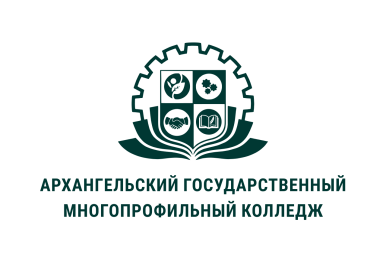 МИНИСТЕРСТВО ОБРАЗОВАНИЯ АРХАНГЕЛЬСКОЙ ОБЛАСТИгосударственное бюджетное профессиональное образовательное учреждение Архангельской области «Архангельский государственный многопрофильный колледж»ПМ.02 ОРГАНИЗАЦИЯ РАЗЛИЧНЫХ ВИДОВ ДЕЯТЕЛЬНОСТИ И ОБЩЕНИЯ ДЕТЕЙ	МДК.02.01 ТЕОРЕТИЧЕСКИЕ И МЕТОДИЧЕСКИЕ ОСНОВЫ ОРГАНИЗАЦИИ ИГРОВОЙ ДЕЯТЕЛЬНОСТИ ДЕТЕЙ РАННЕГО И ДОШКОЛЬНОГО ВОЗРАСТА ТЕМА 09. ПАЛЬЧИКОВЫЕ ИГРЫ ДЕТЕЙ ДОШКОЛЬНОГО ВОЗРАСТА1.	Роль пальчиковых игр в развитии дошкольников«Источники способностей и дарований детей – на кончиках их пальцев. От пальцев, образно говоря, идут тончайшие ручейки, которые питают источник творческой мысли.» В. А. Сухомлинский.Мелкая моторика— это способность выполнения мелких движений пальцами и руками посредством скоординированных действий нервной, мышечной и костной систем.Одним из показателей хорошего физического и нервно-психического развития ребенка является развитие его руки, кисти, ручных умений или, как принято называть, мелкой пальцевой моторикой.Пальчиковые игры — это инсценировка каких-либо рифмованных историй, сказок при помощи пальцев, они являются очень важной частью работы по развитию мелкой моторики. Игры эти очень эмоциональны, увлекательны. Они способствуют развитию речи, творческой деятельности.Пальчиковые игры – это веселые упражнения для пальцев и рук. С их помощью можно инсценировать какие-либо сказки, стихотворения, истории. Пальчиковые игры являются важной частью работы по развитию мелкой моторики рук у дошкольников. Игры эти очень эмоциональны, увлекательны для детей, а также исключительно полезны для их общего развития:Способствуют развитию речи. Сочетание движений рук и проговаривания стихов делает речь ребенка более четкой, ритмичной, яркой. Именно поэтому тренировка движений пальцев и кисти рук является важнейшим фактором, стимулирующим речевое развитие ребенка, способствующим улучшению артикуляционных движений, подготовки кисти руки к письму и, что не менее важно, мощным средством, повышающим работоспособность коры головного мозга, стимулирующим развитие мышления ребенка.Развивают восприятие, умение вслушиваться в речь взрослого.Способствуют развитию творческой деятельности. Ведь руками можно «рассказывать» целые истории!Активизируют моторику рук. Тем самым вырабатывается ловкость, умение управлять своими движениями. Пальцы и кисти приобретают хорошую подвижность, гибкость, исчезает скованность движений.Помогают в игре формировать элементарные математические представления.Учат ребенка концентрировать внимание и правильно его распределять.Развивают память, ведь в пальчиковых играх нужно запоминать многое: и положение пальцев, и последовательность движений, да и просто стихи.Развивают эмоциональность, формируют добрые взаимоотношения между детьми, а также между взрослым и ребёнком.Благодаря пальчиковым играм ребёнок получает разнообразные сенсорные впечатления, у него развивается внимательность и способность сосредотачиваться.2.	Виды пальчиковых игрВиды пальчиковых игр:1)      Пальчиковые игры с предметами. Пальчиковые игры с предметами - они развивают мышление, повышают эластичность мышц, вызывают положительные эмоции и стойкий интерес к деятельности. а) пальчиковые игры с карандашомб) игры с палочками, прищепкамив)игры и упражнения с использованием мелких предметов и природного материала.2)      Активные игры со стихотворным сопровождением. Дети могут проговаривать и выполнять движение пальчиками как в свободное время, так и на прогулке.3)      Игры манипуляции. Такие игры ребенок может выполнять самостоятельно  или с помощью взрослого. Они развивают воображение: в каждом пальчике ребенок видит тот или иной образ. «Ладушки-ладушки», «Сорока — белобока», «Мы делили апельсин»,  «Семья».4)      Пальчиковые кинезиологические игры. Следующий вид – это Пальчиковые кинезиологические игры или по другому их называют «гимнастика мозга»Такие игры позволяют активизировать межполушарное взаимодействие, улучшают мыслительную деятельность, стессоустойчивость, способствуют улучшению памяти и внимания.Выполнение таких игр требует от ребенка внимания, сосредоточенности. А сейчас я предлагаю вам проиграть вместе несколько кинезеологических игр.1.      Упражнение «Кулак-ребро-ладонь»2.      Нарисуй в воздухе одной рукой круг другой квадрат.5)      Пальчиковые игры с элементами самомассажа. Используются традиционные для массажа движения – разминание, растирание, надавливание, пощипывание. В данных играх используются традиционные для массажа движения — разминание, растирание, надавливание, пощипывание (от периферии к центру). «Помоем руки под горячей струёй воды», «Надеваем перчатки», «Засолка капусты», «Согреем руки», «Молоточек», «Гуси щиплют травку». Для более эффективного самомассажа кисти рук можно использовать грецкий орех, каштан, массажный мячик, карандаш.6) Пальчиковые игры на основе сказок. Такие комплексы пальчиковых игр позволяют повысить общий тонус, развивают внимание и память, снимают психоэмоциональное напряжение.И. В. Дворова, О. П. Рожков классифицируют пальчиковые игры следующим образом: - пальчиковые игры без речевого сопровождения; - пальчиковые игры с речевым сопровождением; - народные пальчиковые игры; - кукольные театры: пальчиковый, варежковый, перчаточный, театр теней; - упражнения с пальчиками с использованием разнообразного материала: бросовый, природный, хозяйственно-бытовой.3.	Этапы разучивания пальчиковых игр.1. Взрослый сначала показывает игру малышу сам.2. Взрослый показывает игру, манипулируя пальцами и ручкой ребёнка.3. Взрослый и ребёнок выполняют движения одновременно, взрослый проговаривает текст.4. Ребёнок выполняет движения с необходимой помощью взрослого, который произносит текст.5. Ребёнок выполняет движения и проговаривает текст, а взрослый подсказывает и помогает.4.	Рекомендации проведения пальчиковых игр с дошкольникамиПри организации и проведении пальчиковых игр необходимо соблюдать следующие правила: − начинать следует с разминки — сгибания и разгибания пальцев в медленном темпе, постукивания. Также может быть проведена предварительная работа — разбор сюжета игры с ребенком, слов, отдельных движений. − движения пальцев рук выполняются в медленном темпе, если ребенок не может самостоятельно выполнить движение, надо взять его руку в свою и действовать вместе с ним; − текст игры произносится выразительно, делая паузы, подчеркивая отдельные слова и фразы, а движения выполняются синхронно с текстом; − необходимо следить за верным выполнением движений кисти и пальцев с оптимальной амплитудой и нагрузкой; − пальчиковые игры проводятся систематически, ежедневно, − необходимо сочетать уже изученные игры с новыми — вводить элемент новизны, но при этом припоминать уже знакомые; − продолжительность игры зависит от возраста детей — малыши играют 3–5 минут, средние и старшие — 10–15 минут; − пальчиковые игры проводятся как для правой, так и для левой руки, при этом чередуется сжатие, растяжение, расслабление кистей руки, изолированные движения каждого из пальцев; − приветствуется и поощряется творческая деятельность ребенка (может предложить свои движения или слова).РЕКОМЕНДАЦИИ по проведению пальчиковых игр:• Не проводите игру холодными руками. Руки можно согреть в тёплой воде или растерев ладони.• Если в новой игре имеются не знакомые малышам персонажи или понятия, сначала расскажите о них, используя картинки или игрушки.• Пальчиковые игры с детьми до 1.5 лет проводите как показ или как пассивную гимнастику руки и пальцев ребёнка.• Детям старше 1.5 лет можно время от времени предлагать выполнить движения вместе.• Если сюжет игры позволяет, можно «бегать» пальчиками по руке или спине ребёнка, щекотать, гладить и др.• Используйте максимально выразительную мимику.• Делайте в подходящих местах паузы, говорите то тише, то громче, определите, где можно говорить очень медленно, повторяйте, где возможно, движения без текста.• Выбрав две-три игры, постепенно заменяйте их новыми.• Проводите занятия весело, «не замечайте», если малыш на первых порах делает что-то неправильно, поощряйте успехи.